新たな出会いで、第二の人生を楽しく！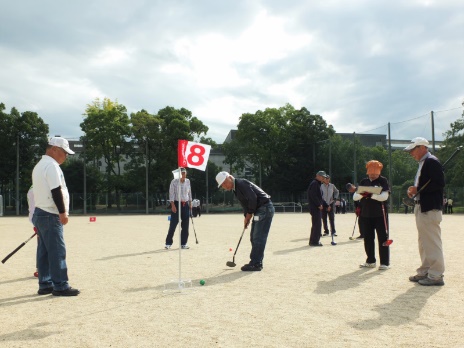 学んで動いて元気がイチバン！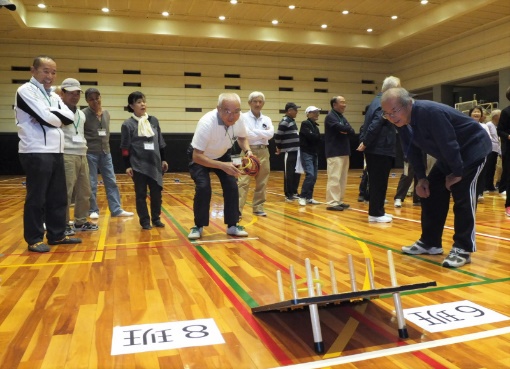 新たな挑戦、次なる目標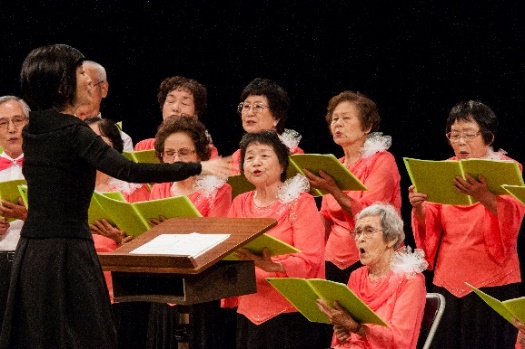 みんなが楽しく集える場所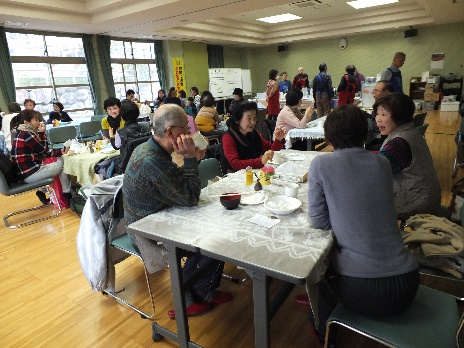 やれることはみんなで支え合って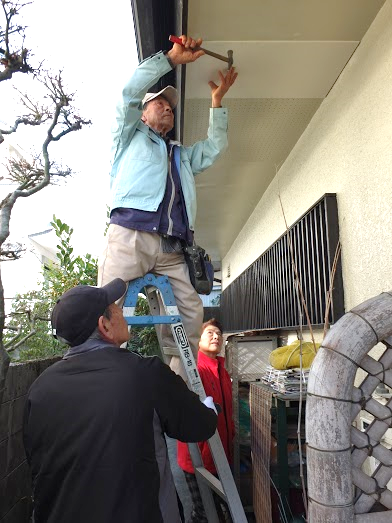 美しい地域を次代に残す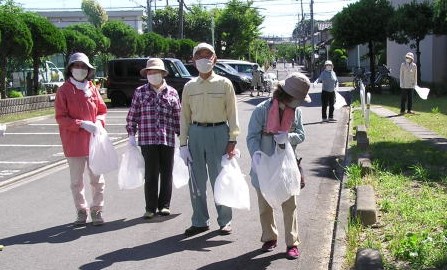 健やかな関係を育む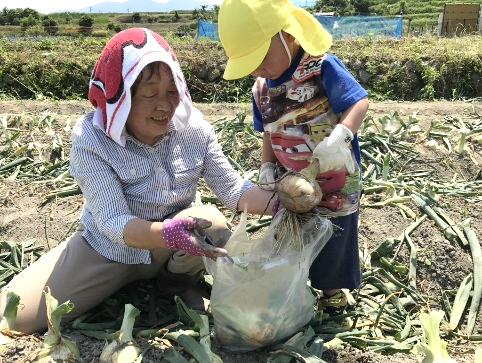 地域の安心にひと役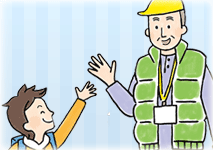 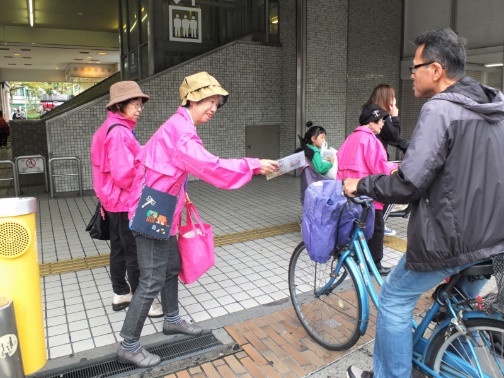 　入　会　申　込　書　シニアクラブに加入したいので、申込みます。お　 名　 前：　　　　　　　　　　　　　　　　　　　　　　　　　　ご　 住　 所：　　　　　　　　　　　　　　　　　　　　　　　　　　電話番号：　　　　　　　　　　　　　　　　　　　　　　　　　　生年月日：　　昭和　　　　　年　　　　　月　　　　　日　 ★シニアクラブに加入して活動したいこと（ご自由にご記入下さい）